Carer Referral FormTo be completed for walk in and telephone referrals 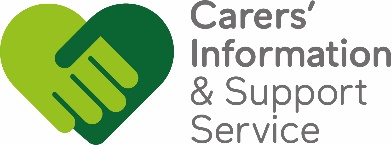 Carer’s DetailsCarer’s DetailsCarer’s DetailsCarer’s DetailsCarer’s DetailsCarer’s DetailsCarer’s DetailsCarer’s DetailsCarer’s DetailsCared For has HULL GPCared For has HULL GPDate of ReferralDate of ReferralTitleTitleDate of BirthDate of BirthFirst NameFirst NameSurnameSurnameFull AddressFull AddressPost CodeMobile NumberContact No.How did you hear about our service?How did you hear about our service?How did you hear about our service?Can we contact yourself on the details you have provided?Can we contact yourself on the details you have provided?Can we contact yourself on the details you have provided?Can we contact yourself on the details you have provided?Can we contact yourself on the details you have provided?YesYesNoNoIf yes, when is the best time to contact you?If yes, when is the best time to contact you?If yes, when is the best time to contact you?If yes, when is the best time to contact you?If yes, when is the best time to contact you?Would you like to receive the CISS Newsletter via Email?Would you like to receive the CISS Newsletter via Email?Would you like to receive the CISS Newsletter via Email?Would you like to receive the CISS Newsletter via Email?Would you like to receive the CISS Newsletter via Email?YesYesYesNoEmail AddressAppointment DetailsAppointment DetailsDate & TimeHubPut Liquid Logic Number on Outlook Appt.Primary Support Reason added – Blue CARERCreate Contact (Green C)Add Case Note with Appt. details and notify CSW – use LL TemplateAppointment DetailsAppointment DetailsDate & TimeCarer Support WorkerHub